РЕСПУБЛИКА МАРИЙ ЭЛЗАКОНО ПРОФИЛАКТИКЕ БЕЗНАДЗОРНОСТИ И ПРАВОНАРУШЕНИЙНЕСОВЕРШЕННОЛЕТНИХ В РЕСПУБЛИКЕ МАРИЙ ЭЛПринятГосударственным СобраниемРеспублики Марий Эл27 октября 2005 годаНастоящий Закон регулирует отдельные отношения, возникающие в связи с деятельностью по профилактике безнадзорности и правонарушений несовершеннолетних в Республике Марий Эл.Статья 1. Основные понятияВ целях настоящего Закона используются понятия, определенные Федеральным законом от 24 июня 1999 года N 120-ФЗ "Об основах системы профилактики безнадзорности и правонарушений несовершеннолетних" (далее - Федеральный закон), а также следующие понятия:законные представители несовершеннолетнего - родители, усыновители, опекуны или попечители, представители учреждений или организаций, на попечении которых находится несовершеннолетний;учетная карта несовершеннолетнего, находящегося в социально опасном положении, - документ, в котором отражаются анкетные данные и краткая характеристика несовершеннолетнего, находящегося в социально опасном положении, полученные от органов и учреждений системы профилактики безнадзорности и правонарушений несовершеннолетних, а также сведения о проводимой индивидуальной профилактической работе в отношении несовершеннолетнего, находящегося в социально опасном положении;(в ред. Закона Республики Марий Эл от 24.02.2014 N 8-З)учетная карта семьи, находящейся в социально опасном положении, - документ, в котором отражаются анкетные данные и краткая характеристика семьи, находящейся в социально опасном положении, полученные от органов и учреждений системы профилактики безнадзорности и правонарушений несовершеннолетних, а также сведения о проводимой индивидуальной профилактической работе в отношении семьи, находящейся в социально опасном положении;(в ред. Закона Республики Марий Эл от 24.02.2014 N 8-З)абзацы пятый - шестой утратили силу. - Закон Республики Марий Эл от 24.02.2014 N 8-З;банк данных о семьях и несовершеннолетних, находящихся в социально опасном положении, - информация о семьях и несовершеннолетних, находящихся в социально опасном положении, необходимая для проведения индивидуальной профилактической работы в отношении несовершеннолетних, их родителей, иных законных представителей.Статья 2. Органы и учреждения системы профилактики безнадзорности и правонарушений несовершеннолетних в Республике Марий ЭлВ соответствии с Федеральным законом в систему профилактики безнадзорности и правонарушений несовершеннолетних в Республике Марий Эл входят:комиссии по делам несовершеннолетних и защите их прав;органы управления социальной защиты населения и учреждения социального обслуживания;орган государственной власти Республики Марий Эл, осуществляющий государственное управление в сфере образования, органы местного самоуправления, осуществляющие управление в сфере образования, организации, осуществляющие образовательную деятельность;органы опеки и попечительства;органы по делам молодежи и учреждения органов по делам молодежи;органы управления здравоохранением и медицинские организации;(в ред. Закона Республики Марий Эл от 24.02.2014 N 8-З)органы службы занятости населения;органы внутренних дел;абзац утратил силу. - Закон Республики Марий Эл от 05.10.2016 N 38-З;учреждения уголовно-исполнительной системы (следственные изоляторы, воспитательные колонии и уголовно-исполнительные инспекции).(абзац введен Законом Республики Марий Эл от 24.02.2014 N 8-З)Участие в деятельности по профилактике безнадзорности и правонарушений несовершеннолетних Уполномоченного по правам ребенка в Республике Марий Эл, других органов, учреждений и организаций осуществляется в пределах их компетенции в порядке, установленном законодательством Российской Федерации и (или) законодательством Республики Марий Эл.(в ред. Закона Республики Марий Эл от 03.08.2020 N 28-З)Статья 3. Участие общественных объединений в профилактике безнадзорности и правонарушений несовершеннолетнихОбщественные объединения, включая российское движение детей и молодежи, принимают участие в профилактике безнадзорности и правонарушений несовершеннолетних в соответствии с законодательством Российской Федерации и уставами указанных объединений.(в ред. Закона Республики Марий Эл от 31.10.2022 N 38-З)Статья 4. Государственные программы Республики Марий Эл, предусматривающие мероприятия по профилактике безнадзорности и правонарушений несовершеннолетнихГосударственные программы Республики Марий Эл, предусматривающие мероприятия по профилактике безнадзорности и правонарушений несовершеннолетних, разрабатываются, утверждаются и реализуются в порядке, установленном Правительством Республики Марий Эл.Статья 5. Организация досуга несовершеннолетних, содержащихся в учреждениях уголовно-исполнительной системы в Республике Марий ЭлРеспубликанские учреждения культуры, спорта и туризма оказывают содействие в организации культурно-массовых, спортивных и кружковых мероприятий для несовершеннолетних, содержащихся в учреждениях уголовно-исполнительной системы в Республике Марий Эл.Статья 6. Обеспечение трудовой занятости несовершеннолетних, находящихся в социально опасном положенииОрганы исполнительной власти Республики Марий Эл оказывают помощь по трудоустройству несовершеннолетних (с их согласия), в том числе в рамках организации временного трудоустройства несовершеннолетних, и услуги по профессиональной ориентации на рабочие места несовершеннолетним, находящимся в социально опасном положении.(в ред. Закона Республики Марий Эл от 03.08.2020 N 28-З)Комиссии по делам несовершеннолетних и защите их прав в муниципальных районах (городских округах) ежеквартально предоставляют информацию о численности несовершеннолетних, находящихся в социально опасном положении и нуждающихся в этой связи в оказании помощи в трудоустройстве, соответствующим органам службы занятости населения.(в ред. Закона Республики Марий Эл от 03.08.2020 N 28-З)Статья 7. Информационный обмен между органами и учреждениями системы профилактики безнадзорности и правонарушений несовершеннолетних в Республике Марий ЭлОбмен информацией о дискриминации, физическом или психическом насилии, оскорблении, грубом обращении, сексуальной или иной эксплуатации несовершеннолетних, об иных нарушениях прав несовершеннолетних, а также о выявленных несовершеннолетних и семьях, находящихся в социально опасном положении, осуществляется в порядке, установленном Федеральным законом и настоящим Законом.Статья 8. Банк данных о семьях и несовершеннолетних, находящихся в социально опасном положенииБанк данных о семьях и несовершеннолетних, находящихся в социально опасном положении, формируется комиссиями по делам несовершеннолетних и защите их прав в муниципальных районах (городских округах) на основании информации, полученной от органов и учреждений системы профилактики безнадзорности и правонарушений несовершеннолетних в Республике Марий Эл.(в ред. Закона Республики Марий Эл от 24.02.2014 N 8-З)Часть вторая утратила силу. - Закон Республики Марий Эл от 24.02.2014 N 8-З.Банк данных о семьях и несовершеннолетних, находящихся в социально опасном положении, состоит из учетных карт семей, находящихся в социально опасном положении, и учетных карт несовершеннолетних, находящихся в социально опасном положении.Форма и перечень сведений, содержащихся в учетной карте семьи, находящейся в социально опасном положении, учетной карте несовершеннолетнего, находящегося в социально опасном положении, устанавливаются Комиссией по делам несовершеннолетних и защите их прав при Правительстве Республики Марий Эл.Сбор, хранение, использование информации, имеющейся в банке данных о семьях и несовершеннолетних, находящихся в социально опасном положении, допускается исключительно в интересах и с согласия несовершеннолетнего, достигшего возраста 14 лет, и (или) его родителей или иных законных представителей и с соблюдением конфиденциальности.Часть шестая утратила силу. - Закон Республики Марий Эл от 24.02.2014 N 8-З.Статья 9. Выявление несовершеннолетних и семей, находящихся в социально опасном положении(в ред. Закона Республики Марий Эл от 24.02.2014 N 8-З)Выявление несовершеннолетних и семей, находящихся в социально опасном положении, осуществляется органами и учреждениями системы профилактики безнадзорности и правонарушений несовершеннолетних в Республике Марий Эл в пределах их компетенции.Информация о несовершеннолетних и семьях, находящихся в социально опасном положении, может быть получена из обращений граждан и юридических лиц, средств массовой информации, в результате обследования мест предполагаемого нахождения безнадзорных и беспризорных несовершеннолетних.Статья 10. Индивидуальная профилактическая работаИндивидуальная профилактическая работа проводится органами и учреждениями системы профилактики безнадзорности и правонарушений несовершеннолетних в Республике Марий Эл в пределах их компетенции в отношении лиц и по основаниям, указанным в Федеральном законе.(в ред. Закона Республики Марий Эл от 24.02.2014 N 8-З)Части вторая - четвертая утратили силу. - Закон Республики Марий Эл от 24.02.2014 N 8-З.Статья 11. Научно-методическое обеспечение деятельности органов и учреждений системы профилактики безнадзорности и правонарушений несовершеннолетних в Республике Марий ЭлНаучно-методическое обеспечение деятельности органов и учреждений системы профилактики безнадзорности и правонарушений несовершеннолетних в Республике Марий Эл осуществляется в рамках программ по профилактике безнадзорности и правонарушений несовершеннолетних научными организациями и организациями, осуществляющими образовательную деятельность, а также органами системы профилактики безнадзорности и правонарушений несовершеннолетних в Республике Марий Эл на основе анализа опыта работы с несовершеннолетними и их семьями.Статья 12. Государственная поддержка деятельности по профилактике безнадзорности и правонарушений несовершеннолетнихОбщественным объединениям, иным организациям и индивидуальным предпринимателям без образования юридического лица, принимающим участие в профилактике безнадзорности и правонарушений несовершеннолетних, могут предоставляться налоговые и иные льготы в соответствии с законодательством Российской Федерации и Республики Марий Эл.Статья 13. Финансовое обеспечение органов и учреждений системы профилактики безнадзорности и правонарушений несовершеннолетних в Республике Марий ЭлФинансовое обеспечение органов и учреждений системы профилактики безнадзорности и правонарушений несовершеннолетних в Республике Марий Эл осуществляется за счет средств федерального бюджета и средств республиканского бюджета Республики Марий Эл с учетом установленного порядка финансирования деятельности указанных органов и учреждений.Дополнительными источниками финансирования могут быть благотворительные взносы, добровольные безвозмездные пожертвования и иные источники, не запрещенные законодательством Российской Федерации.ПрезидентРеспублики Марий ЭлЛ.МАРКЕЛОВг. Йошкар-Ола9 ноября 2005 годаN 42-З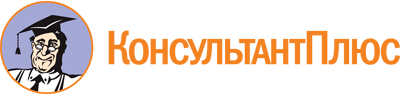 Закон Республики Марий Эл от 09.11.2005 N 42-З
(ред. от 31.10.2022)
"О профилактике безнадзорности и правонарушений несовершеннолетних в Республике Марий Эл"
(принят Госсобранием РМЭ 27.10.2005)Документ предоставлен КонсультантПлюс

www.consultant.ru

Дата сохранения: 10.11.2022
 9 ноября 2005 годаN 42-ЗСписок изменяющих документов(в ред. законов Республики Марий Эл от 03.12.2013 N 57-З,от 24.02.2014 N 8-З, от 05.10.2016 N 38-З, от 03.08.2020 N 28-З,от 31.10.2022 N 38-З)